Sauk Valley Community CollegeNovember 26, 2018Agenda Item 3.1.2 Topic:	College Security Update – Information Security Report, Clery Safety & Security Report, and Introduction of College Resource OfficerStrategic Direction:	College Health Metric 4 – Campus Environment – College facilities and grounds are clean and updated.  The campus is safe, secure and welcoming.Presented By:		Dr. David Hellmich and Eric EppsPresentation:The College Security Update covers the following topics:Information Security Report—In accordance with Board Policy 430.01, the College has updated its Information Security Program and has taken actions to verify and update the security of student and employee information.Clery Safety & Security Report—Sauk Valley Community College Annual Security Report is published in compliance with the Jeanne Clery Disclosure of Campus Security Policy and Campus Crime Statistics Act (“Clery Act”), the State of Illinois Campus Security Enhancement Act, and Violence Against Women Act (VAWA).This report addresses Sauk’s policies, procedures, and programs concerning safety and security.  Statistics for three prior years are included for certain types of crimes reported to have occurred on campus and on public property immediately adjacent to the campus.  It is available on the College’s website at the following address: svcc.edu/security-report. 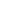 Introduction of College Resource Officer—As approved at the July Board meeting, Sauk Valley Community College has entered into an agreement with Lee County for services of a College Resource Officer who is member of the Lee County Sheriff’s Department to be paid by Liability, Protection and Settlement Funds (Fund 12, Tort Fund).  Deputy Kyle Kellen was selected by the Lee County Sheriff’s Department in cooperation with the College.  Deputy Kellen is a 12-year veteran of the sheriff’s department, an 18-year veteran of the Sublette Fire Department, and has served as an EMT.